от ___________ № _________	                                                                                       В финансово-экономический отдел                                                                         Администрации муниципального                                                                           образования                                                                        «Победенское сельское поселение»                                                                     от инспектора-экономиста отдела                                                                        благоустройства, ЖКХ и                                                                         социальных вопросов                                                                     Н.Петровой       В соответствии с требованиями Порядка разработки, реализации и оценки эффективности муниципальных программ муниципального образования «Победенское сельское поселение» направляю в Ваш адрес отчет о реализации муниципальной программы «Обеспечение жильем молодых семей на 2016-2021годы» за 2021 год.        Материалы прилагаются на 6 листахИнспектор-экономист отдела  благоустройства, ЖКХ и социальных вопросов                                                                 Н.ПетроваПриложение№1 к Распоряжению Администрации муниципального образования«Победенское сельское поселение» №___от «__»_____20__г.Отчет о достигнутых значениях целевых показателей (индикаторов) муниципальной программы «Обеспечение жильем молодых семей на 2016-2021годы» в 2021 годуИнспектор-экономист отдела благоустройства, ЖКХ и социальных вопросов                                                                                      Н.ПетроваПриложение №2к Распоряжению Администрации муниципального образования«Победенское сельское поселение» №___от «__»_____20__г.Отчет о выполнении основных мероприятий муниципальной программы «Обеспечение жильем молодых семей на 2016-2021годы»в 2021 годуИнспектор-экономист отдела благоустройства, ЖКХ и социальных вопросов                                                                               Н.Петрова  Приложение №3к Распоряжению Администрации муниципального образования«Победенское сельское поселение» №___от «__»_____20__г.Отчет о расходах на реализацию муниципальной программы за счет всех источников финансирования«Обеспечение жильем молодых семей на 2016-2021годы» в 2021 годуИнспектор-экономист отдела благоустройства, ЖКХ и социальных вопросов                                                                        Н.Петрова  Приложение №4к Распоряжению Администрации муниципального образования«Победенское сельское поселение» №___от «__»_____20__г.АНАЛИТИЧЕСКАЯ ЗАПИСКАо реализации муниципальной программы «Обеспечение жильем молодых семей на 2016-2021годы» за 2021 года               Аналитическая записка об исполнении Программы «Обеспечение жильем молодых семей на 2016-2021годы» за 4 кв-л 2021 году подготовлена  в соответствии с  Порядком разработки, реализации и оценки эффективности муниципальных программ муниципального образования «Победенское сельское поселение», утвержденным Постановлением Администрации муниципального образования «Победенское сельское поселение» №58 от 20.07.2020года.           На жилищном учете муниципального образования «Победенское сельское поселение» для участия в мероприятии по обеспечению жильем молодых семей в рамках мероприятия ведомственной целевой программы «Оказание государственной поддержки гражданам в обеспечении жильем и оплате жилищно-коммунальных услуг» по состоянию на 01.01.2022г. состоят 10 молодых семей, также на жилищном учете состоят граждане, нуждающиеся в улучшении жилищных условиях по категориям: «Малоимущие»- 4 семьи; «МВД, Ветеран боевых действий, участник боевых действий» - 10 семей; «Инвалид» - 3 семьи; «Многодетная семья» - 3 семьи; «Граждане проживающие и работающие на сельских территориях» - 1 семья.            За 2021год с жилищного учета были сняты : по категории «Молодая семья» - 7 семей. Проведена проверка жилищных условий в 4 домовладениях. В декабре 2020года согласно Выписки из Протокола заседания комиссии Министерства строительства, транспорта, жилищно-коммунального и дорожного хозяйства Республики Адыгея по рассмотрению документов о предоставлении социальной выплаты на приобретение (строительство) жилья молодым семьям в 2021 году предоставленный список был утвержден на получение социальной выплаты, на приобретение (строительство) жилья в 2021 году. Молодая семья состоит из двух человек. Согласно выписки из протокола Размер социальной выплаты составляет 540,288 тыс. руб. в том числе: Федеральный бюджет - 108,057 тыс.руб.; Республиканский бюджет - 226,922 тыс.руб.; бюджет муниципального образования «Победенское сельское поселение»  – 205,309 тыс.руб. По состоянию на 01.01.2022г бюджетные средства освоены. Молодая семья приобрела  жилье в октябре 2021г.Инспектор-экономист отдела благоустройства,ЖКХ и социальных вопросов                                                               Н.Петрова Российская ФедерацияРеспублика АдыгеяАдминистрациямуниципального образования«Победенское сельское поселение»385773, п. Совхозный,ул. Советская, 45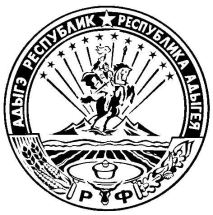 Тел./факс 2-96-06Урысые ФедерациерАдыгэ РеспубликэмМуниципальнэ образованиеу«Победенскэ къодже псэупlэм»и администрацие385773, п. Совхознэр,ур. Советскэр, 45п/пНаименование целевого показателя (индикатора)Ед. измерения Значение целевого показателя (индикатора)Значение целевого показателя (индикатора)Значение целевого показателя (индикатора)Отклонение факта от плана, %Темп роста к уровню прошлого года, %Обоснование отклонений значений целевого показателя (индикатора) на конец отчетного периодап/пНаименование целевого показателя (индикатора)Ед. измерения Факт на начало отчетного периода (за прошлый год)План на конец отчетного (текущего года)Факт на конец отчетного периодаОтклонение факта от плана, %Темп роста к уровню прошлого года, %Обоснование отклонений значений целевого показателя (индикатора) на конец отчетного периода «Обеспечение жильем молодых семей на 2016-2021годы» «Обеспечение жильем молодых семей на 2016-2021годы» «Обеспечение жильем молодых семей на 2016-2021годы» «Обеспечение жильем молодых семей на 2016-2021годы» «Обеспечение жильем молодых семей на 2016-2021годы» «Обеспечение жильем молодых семей на 2016-2021годы» «Обеспечение жильем молодых семей на 2016-2021годы» «Обеспечение жильем молодых семей на 2016-2021годы» «Обеспечение жильем молодых семей на 2016-2021годы»предоставление молодым семьям - участникам подпрограммы социальных выплат на приобретение жилья экономкласса или строительство жилого дома экономкласса;предоставление молодым семьям - участникам подпрограммы социальных выплат на приобретение жилья экономкласса или строительство жилого дома экономкласса;предоставление молодым семьям - участникам подпрограммы социальных выплат на приобретение жилья экономкласса или строительство жилого дома экономкласса;предоставление молодым семьям - участникам подпрограммы социальных выплат на приобретение жилья экономкласса или строительство жилого дома экономкласса;предоставление молодым семьям - участникам подпрограммы социальных выплат на приобретение жилья экономкласса или строительство жилого дома экономкласса;предоставление молодым семьям - участникам подпрограммы социальных выплат на приобретение жилья экономкласса или строительство жилого дома экономкласса;предоставление молодым семьям - участникам подпрограммы социальных выплат на приобретение жилья экономкласса или строительство жилого дома экономкласса;предоставление молодым семьям - участникам подпрограммы социальных выплат на приобретение жилья экономкласса или строительство жилого дома экономкласса;предоставление молодым семьям - участникам подпрограммы социальных выплат на приобретение жилья экономкласса или строительство жилого дома экономкласса;2Организация учета молодых семей, участвующих в подпрограммеТыс.руб00000-создание условий для повышения уровня обеспеченности жильем молодых семейсоздание условий для повышения уровня обеспеченности жильем молодых семейсоздание условий для повышения уровня обеспеченности жильем молодых семейсоздание условий для повышения уровня обеспеченности жильем молодых семейсоздание условий для повышения уровня обеспеченности жильем молодых семейсоздание условий для повышения уровня обеспеченности жильем молодых семейсоздание условий для повышения уровня обеспеченности жильем молодых семейсоздание условий для повышения уровня обеспеченности жильем молодых семейсоздание условий для повышения уровня обеспеченности жильем молодых семей1Консультирование молодых семей, желающих принять участие подпрограммеКоличество мероприятий2020200166-2Проверка жилищных условийКоличество мероприятий44400-3Оценка доходов и иного имуществаКоличество мероприятий55500-4Формирование личного делаКоличество мероприятий22200-5Перерегистрация, учет, снятие, постановка на жилищный учетКоличество мероприятий38383800-6Включение в состав участников мероприятия по обеспечению жильем молодых семейКоличество мероприятий00000-7Выдача свидетельств о праве на получение социальной выплаты на приобретение жилого помещения или создание объекта индивидуального жилищного строительстваТыс.руб.11100-Наименование задач (направлений), основного мероприятияОтветственный исполнитель подпрограммы, основного мероприятияСрок выполнения плановыйСрок выполнения фактическийОжидаемый непосредственный результатДостигнутый результатПроблемы, возникшие в ходе реализации мероприятияпредоставление молодым семьям - участникам подпрограммы социальных выплат на приобретение жилья экономкласса или строительство жилого дома экономклассапредоставление молодым семьям - участникам подпрограммы социальных выплат на приобретение жилья экономкласса или строительство жилого дома экономклассапредоставление молодым семьям - участникам подпрограммы социальных выплат на приобретение жилья экономкласса или строительство жилого дома экономклассапредоставление молодым семьям - участникам подпрограммы социальных выплат на приобретение жилья экономкласса или строительство жилого дома экономклассапредоставление молодым семьям - участникам подпрограммы социальных выплат на приобретение жилья экономкласса или строительство жилого дома экономклассапредоставление молодым семьям - участникам подпрограммы социальных выплат на приобретение жилья экономкласса или строительство жилого дома экономклассапредоставление молодым семьям - участникам подпрограммы социальных выплат на приобретение жилья экономкласса или строительство жилого дома экономклассаОрганизация учета молодых семей, участвующих в подпрограммеАдминистрация МО «Победенское сельское поселение»В течении 2021 годаВ течении 2021г.Получение субсидииМероприятие не выполненоОтсутствие финансированиясоздание условий для повышения уровня обеспеченности жильем молодых семейсоздание условий для повышения уровня обеспеченности жильем молодых семейсоздание условий для повышения уровня обеспеченности жильем молодых семейсоздание условий для повышения уровня обеспеченности жильем молодых семейсоздание условий для повышения уровня обеспеченности жильем молодых семейсоздание условий для повышения уровня обеспеченности жильем молодых семейсоздание условий для повышения уровня обеспеченности жильем молодых семейКонсультирование молодых семей, желающих принять участие подпрограммеАдминистрация МО «Победенское сельское поселение»В течении 2021 годав течении 2021 годаПолучение консультацииМероприятие  выполнено -Проверка жилищных условийАдминистрация МО «Победенское сельское поселение»В течении 2021 годав течении 2021 годаАкт обследования жилищных условийМероприятие  выполнено -Оценка доходов и иного имуществаАдминистрация МО «Победенское сельское поселение»В течении 2021 годав течении 2021 годаЗаключение оценки доходовМероприятие  выполнено -Формирование личного делаАдминистрация МО «Победенское сельское поселение»В течении 2021 годаВ течении 2021 годаВ течении 2021 годаМероприятие  выполнено Перерегистрация, учет, снятие, постановка на жилищный учетАдминистрация МО «Победенское сельское поселение»В течении 2021 годаВ течении 2021 годаПроведение перерегистрации, снятие, постановкаМероприятие  выполнено Включение в состав участников мероприятия по обеспечению жильем молодых семейАдминистрация МО «Победенское сельское поселение»01.06.2021г; декабрь 2021г-утверждение списковПодача заявки на утверждение списковМероприятие  не выполненоОтсутствие финансированияНаименование муниципальной программы, задач (направлений)Источники финансированияОценка расходов на отчетный год согласно муниципальной программе, тыс.руб.Фактические расходы на отчетную дату, тыс.руб.Отношение фактических расходов к оценке расходов, %«Обеспечение жильем молодых семей на 2016-2021годы»Всего по программе1350,721350,72100«Обеспечение жильем молодых семей на 2016-2021годы»в том числе:«Обеспечение жильем молодых семей на 2016-2021годы»средства бюджета поселения205,309205,309100«Обеспечение жильем молодых семей на 2016-2021годы»средства бюджета Республики Адыгея226,922226,922100«Обеспечение жильем молодых семей на 2016-2021годы»средства Федерального бюджета108,057108,057100«Обеспечение жильем молодых семей на 2016-2021годы»внебюджетные источники810,432810,432100предоставление молодым семьям - участникам подпрограммы социальных выплат на приобретение жилья экономкласса или строительство жилого дома экономклассаВсего по программе1350,721350,72100предоставление молодым семьям - участникам подпрограммы социальных выплат на приобретение жилья экономкласса или строительство жилого дома экономклассав том числе:предоставление молодым семьям - участникам подпрограммы социальных выплат на приобретение жилья экономкласса или строительство жилого дома экономклассасредства бюджета поселения205,309205,309100предоставление молодым семьям - участникам подпрограммы социальных выплат на приобретение жилья экономкласса или строительство жилого дома экономклассасредства бюджета Республики Адыгея226,922226,922100предоставление молодым семьям - участникам подпрограммы социальных выплат на приобретение жилья экономкласса или строительство жилого дома экономклассасредства Федерального бюджета108,057108,057100предоставление молодым семьям - участникам подпрограммы социальных выплат на приобретение жилья экономкласса или строительство жилого дома экономклассавнебюджетные источники810,432810,432100создание условий для повышения уровня обеспеченности жильем молодых семейВсего по программе1350,721350,72100создание условий для повышения уровня обеспеченности жильем молодых семейв том числе:создание условий для повышения уровня обеспеченности жильем молодых семейсредства бюджета поселения205,309205,309100создание условий для повышения уровня обеспеченности жильем молодых семейсредства бюджета Республики Адыгея226,922226,922100создание условий для повышения уровня обеспеченности жильем молодых семейсредства Федерального бюджета108,057108,057100создание условий для повышения уровня обеспеченности жильем молодых семейвнебюджетные источники810,432810,432100